Curriculum Vitae 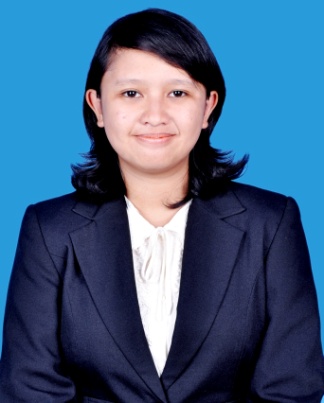 Curriculum Vitae Curriculum Vitae Data PersonalData PersonalNama LengkapTempat, Tanggal LahirAlamatPropinsiStatusKewarganegaraanAgamaNomor Telepon/HPEmail HobbyNama LengkapTempat, Tanggal LahirAlamatPropinsiStatusKewarganegaraanAgamaNomor Telepon/HPEmail HobbyNadya Candra KumalaBandung, 27 Agustus 1988Perumahan Margahayu Raya Barat Blok S II No.100Jawa BaratBelum MenikahIndonesiaIslam(022) 7564852/085624283258dyaiganov@yahoo.comTravelling, hiking, eksploring, touring, mendengarkan musik, outdoor activityPendidikan Formal Pendidikan Formal 1994 – 2000 	2000 – 2003 	2003 – 2006 		2006 – 20111994 – 2000 	2000 – 2003 	2003 – 2006 		2006 – 2011SD BPI BandungSLTPN 28 BandungSMA Negeri 8 BandungInstitut Teknologi Nasional BandungJurusan  : Perencanaan Wilayah dan KotaFakultas : Teknik Sipil dan Perencanaan IPK          : 3,22 (Maks  4,00)Pengalaman BekerjaPengalaman BekerjaJuli– November  2009Juni – Juli 2010Juli-Agustus 2011Mei-Desember 20121 Februari 2013-7 Desember 2013Juli– November  2009Juni – Juli 2010Juli-Agustus 2011Mei-Desember 20121 Februari 2013-7 Desember 2013PT. ATLAS PRIMARCO  (Konsultan Perencanaan)Sebagai asisten perencanaan ahli transportasi dalam pengerjaan Pra Kelayakan Pelabuhan Sungai MahakamBALAI LITBANG PU, BTLJSebagai surveyor & pengerjaan TAPT CITA LARASSebagai Surveyor dala pengerjaan Pemberdayaan Armada Pelayaran RakyatPT. ECOPLAN REKABUMISebagai asisten tenaga ahli dalam pengerjaan Kajian Aspek Sosial Budaya dan Kerentanan Wilayah dalam rangka Peninjauan Kembali RTRWNPT. ZIFA ENGINEERING CONSULTANTSebagai asisten planner bidang transportasi, khususnya transportasi laut pada pekerjaan:Pedoman Penetapan dan Penataan Alur Masuk Pelayaran (Maret – September 2013)Standard Operational Procedure Sistem Long Range Identification and Tracking of Ships Indonesia (Mei-November 2013)1 Maret- 1 Desember 20141 Maret- 1 Desember 2014WACANA INSPIRASI MEDIASebagai Editor dan penulis pada pekerjaan pembuatan naskah buku:50 Resep kuliner kreatifDasterpreneurshipKomik Super SevenThe Man of ChangeON PROGRESSDialog dengan Jin (Nasrani)DasterpreneurshipBuku Siaga UNPengalaman Organisasi dan KepanitiaanPengalaman Organisasi dan KepanitiaanPengalaman Organisasi dan Kepanitiaan2006-20112006-2011Anggota Aktif Himpunan Mahasiswa Planologi ItenasSeminar Seminar 200720082009200720082009Seminar Sarana Angkutan Umum MassalSeminar Pemekaran Daerah Dalam Konteks Tata Ruang Wilayah Indonesia Seminar Low Carbon City Bagi Pembangunan Kota BerkelanjutanLainnyaLainnya3 September 2013Desember 201419 FebruariFebruari 201515 Maret 2015April 2015Kontributor foto majalah Geomagz Vol.3 No.3 keluaran Badan Geologi BandungKontributor foto buku Keragaman Bumi Ciletuh-Jampang keluaran Badan Geologi BandungKontributor artikel “Namanya juga Ngaprak” blog Komunitas Satu Bumi Kita.Narasumber acara “Boarding Pass” Hard Rock Fm 87.7 “Air Terjun Jawa Barat”Kontributor artikel "Sedikit Eksplore Situ Rantun an Situ Tanjung” dalam www.jelajahgarut.comKontributor artikel “Satu Sungai Tiga Aliran” dalam Travelnatic E-Magazine Volume 7Kontributor foto majalah Geomagz Vol.3 No.3 keluaran Badan Geologi BandungKontributor foto buku Keragaman Bumi Ciletuh-Jampang keluaran Badan Geologi BandungKontributor artikel “Namanya juga Ngaprak” blog Komunitas Satu Bumi Kita.Narasumber acara “Boarding Pass” Hard Rock Fm 87.7 “Air Terjun Jawa Barat”Kontributor artikel "Sedikit Eksplore Situ Rantun an Situ Tanjung” dalam www.jelajahgarut.comKontributor artikel “Satu Sungai Tiga Aliran” dalam Travelnatic E-Magazine Volume 7Keahlian KomputerKeahlian KomputerKeahlian KomputerWindows, Ms Word, Excel, PowerPoint, Corel Draw, SPSS dan InternetWindows, Ms Word, Excel, PowerPoint, Corel Draw, SPSS dan InternetWindows, Ms Word, Excel, PowerPoint, Corel Draw, SPSS dan Internet